СМОЛЕНСКАЯ ОБЛАСТЬМОНАСТЫРЩИНСКИЙ РАЙОННЫЙ СОВЕТ ДЕПУТАТОВ Р Е Ш Е Н И Еот 22 декабря 2022 года                                                                                              № 65Об итогах социально-экономического развития муниципального образования «Монастырщинский район» Смоленской области за 9 месяцев 2022 года и ожидаемых итогах социально – экономического развития муниципального образования «Монастырщинский район» Смоленской области за 2022 годЗаслушав и обсудив информацию начальника отдела экономического развития, жилищно-коммунального хозяйства, градостроительной деятельности Администрации муниципального образования «Монастырщинский район» Смоленской области Котиковой Лидии Ивановны «Об итогах социально-экономического развития муниципального образования «Монастырщинский район» Смоленской области за 9 месяцев 2022 года и ожидаемых итогах социально-экономического развития муниципального образования «Монастырщинский район» Смоленской области за 2022 год», Монастырщинский районный Совет депутатовРЕШИЛ:1. Принять к сведению информацию «Об итогах социально-экономического развития муниципального образования «Монастырщинский район» Смоленской области за 9 месяцев 2022 года и ожидаемых итогах социально-экономического развития муниципального образования «Монастырщинский район» Смоленской области за 2022 год» (прилагается).2. Настоящее решение вступает в силу с момента подписания.Итоги социально-экономического развития муниципального образования «Монастырщинский район» Смоленской области за 9 месяцев 2022 года и ожидаемые итоги социально-экономического развития муниципального образования «Монастырщинский район» Смоленской области за 2022 годЗа девять месяцев 2022 года предприятиями района отгружено товаров собственного производства, выполнено работ и услуг собственными силами по чистому виду деятельности крупными организациями и субъектами среднего предпринимательства в объеме 236 млн. рублей, что составляет 103,7 % к январю – сентябрю 2021 года.Малое и среднее предпринимательствоНа территории муниципального образования «Монастырщинский район» Смоленской области по состоянию на 01.10.2022 года зарегистрировано 192 субъекта малого и среднего предпринимательства. Из них 158 субъектов зарегистрированы в качестве индивидуальных предпринимателей, 34 - юридических лиц. Среднесписочная численность работников малых и средних предприятий составляет 472 человека. Структура производства промышленной продукции представлена в районе направлением: производство и транспортировка теплоэнергии. На территории района оказывают услуги по распиловке и обработке древесины 3 пилорамы индивидуальных предпринимателей.За 9 месяцев 2022 года в рамках реализации муниципальной программы «Создание благоприятного предпринимательского климата на территории муниципального образования «Монастырщинский район» Смоленской области» проведены следующие мероприятия:- в рамках оказания консультативной помощи, предоставлялась информация субъектам малого предпринимательства о проводимых областных конкурсах;- в рамках оказания имущественной поддержки субъектам малого предпринимательства, предоставлялась преференция в виде передачи муниципального имущества без проведения торгов;- совместно с АНО «Центр поддержки предпринимательства Смоленской области», микрокредитной компании «Смоленский областной фонд поддержки предпринимательства» проведены семинары по вопросам поддержки малого бизнеса; - совместно с представителями Федеральной налоговой службы в формате видеоконференции проведены семинары по теме: «Актуальные вопросы ведения бизнеса в 2022 году: о мерах поддержки бизнеса, отсрочке по уплате страховых взносов за 2 и 3 квартал 2022 года, о применении патентной системы налогообложения для ИП, о порядке заполнения и сроках представления расчета сумм НДФЛ, исчисленных и удержанных налоговым агентом по форме 6-НДФЛ»;- участие в сельскохозяйственных районных и областных ярмарках.На официальном сайте Администрации муниципального образования «Монастырщинский район» Смоленской области постоянно размещается и обновляется информация об изменениях в правовых документах в сфере малого и среднего предпринимательства, о проводимых мероприятиях.Сельское хозяйствоВ Монастырщинском районе производством сельскохозяйственной продукции в 2022 году занимались 12 сельхозпредприятий, 7 крестьянских (фермерских) хозяйств и личные подсобные хозяйства граждан.Растениеводство                                                                                 Всеми категориями хозяйств произведено (тонн):В сельскохозяйственных предприятиях за 9 месяцев 2022 года произведено 13423,6 тонн зерна или 93,4 % к общему производству зерна по району, а к уровню прошлого года составляет 71,3 %, в крестьянских (фермерских) хозяйствах 776 тонн (72,4 % к уровню прошлого года) и в личных подсобных хозяйствах граждан 169,5 тонн (90,9 % к уровню прошлого года).Из общего производства картофеля 948,0 тонн произведено в крестьянских (фермерских) хозяйствах (79,8 % к уровню прошлого года), 130,0 тонн в сельскохозяйственных предприятиях и 3038,7 тонн в личных подсобных хозяйствах граждан, что составляет 73,8 % к общему производству картофеля по району и 99,6 % к уровню прошлого года.В личных подсобных хозяйствах граждан 712,7 тонны овощей, что составляет 99,7 % к уровню прошлого года.Ожидаемое производство овощей за год составит 1126,3 тонны (99,7 % к уровню прошлого года). Ожидаемое производство картофеля за год составит 5150,7 тонны (97,6 % к уровню прошлого года). Уменьшение производства зерна произошло за счет снижения урожайности по сельхозпредприятиям.ЖивотноводствоНа 1 октября 2022 года во всех категориях хозяйств имелось крупного рогатого скота 11609 голов, в том числе коров 6082 головы, 731 голова свиней, 436 голов овец и коз. Поголовье КРС увеличилось к уровню прошлого года на 13 голов, коров уменьшилось на 16 голов, поголовье свиней увеличилось на 12 голов, овец и коз уменьшилось на 46 голов. Поголовье КРС увеличилось в сельскохозяйственных организациях на 98 голов и составило 10832 головы, в 2021 году было 10734 головы. В крестьянских (фермерских) хозяйствах поголовье КРС уменьшилось на 64 головы и составило 332 головы, в 2021 году было 396 голов. В хозяйствах населения имеется 445 голов КРС, в 2021 году было 466 голов. Поголовье коров увеличилось в сельскохозяйственных организациях на 39 голов и составило 5587 голов (в 2021 году было 5548 голов), в КФХ поголовье уменьшилось на 34 головы и составило 119 голов (в 2021 году было 153 головы), в хозяйствах населения поголовье коров сократилось на 21 голову и составило 376 голов. Увеличение поголовья КРС и коров в сельскохозяйственных организациях произошло за счёт ООО «Брянская мясная компания», где имеется 6330 голов КРС, из них 3390 голов коров. В хозяйствах всех категорий валовой надой молока уменьшился на 554,7 тонн и составил 8243,7 тонны, из них в хозяйствах населения надоено 1723,5 тонны, что составляет 95,4 % к уровню предыдущего года (минус 83,9 тонны).В КФХ валовой надой молока больше на 90,4 тонны и составил 263,3 тонны. В сельхозпредприятиях надоено молока 6253,8 тонны, что составляет 94,3 % к уровню прошлого года, на 1 корову надоено 3138 кг, что меньше на 11 кг уровня прошлого года, получено телят на 100 коров 55 голов. Произведено скота на убой 730,3 тонны, что составляет 110,6 % к уровню прошлого года, в том числе в сельскохозяйственных организациях произведено 345,0 тонны или 132,6 % к уровню прошлого года, в хозяйствах населения произведено 367,5 тонны, что составляет 97 % к уровню прошлого года, в К(Ф)Х произведено 17,7 тонны, что составляет 84,4 % к уровню прошлого года. Получено яиц 1841 тыс. штук, что составляет 96,5 % к уровню 2021 года, из них в хозяйствах населения 1841 тыс. штук. Всеми категориями хозяйств в 2022 году планируется произвести молока 10525 тонн (95,3 % к уровню прошлого года), в т. ч. по сельхозпредприятиям в 2022 году будет произведено 8181,4 тонны, что составляет 96,5 % к уровню прошлого 828 тонн (86,2 % к уровню прошлого года), в т. ч. по сельхозпредприятиям в 2022 году будет произведено 418 тонн (104,2 % к уровню прошлого года) Финансовые показателиОбъём реализации продукции и услуг по сельхозпредприятиям за 9 месяцев составил 162,1 млн. рублей (120,5 % к уровню прошлого года). По итогам 2022 года ожидается увеличение данного показателя до 203,6 млн. рублей.Получено чистой прибыли 38,6 млн. рублей, против 30,6 млн. рублей в прошлом году.Уровень рентабельности сельскохозяйственного производства 30,3 % (в 2021 году было 27,1 %).В рамках реализации государственной программы «Развитие сельского хозяйства и регулирование рынков сельскохозяйственной продукции, сырья и продовольствия» получена государственная поддержка в сумме 12,8 млн. рублей, что меньше уровня соответствующего периода прошлого года, на 0,6 млн. рублей. Вся государственная поддержка получена сельхозпредприятиями.Торговля и услугиПотребительский рынок муниципального образования «Монастырщинский район» Смоленской области представлен розничной торговлей, общественным питанием и различными видами платных услуг, предоставляемых населению.Оборот розничной торговли по крупным организациям и субъектам среднего предпринимательства по Монастырщинскому району за 9 месяцев 2022 года составил 247,7 млн. рублей или 96,8 % к уровню предыдущего года, ожидаемый оборот розничной торговли за 2022 год 335,8 млн. рублей или 102,2 % к предыдущему году.Объем платных услуг, оказанных населению в Монастырщинском районе через все каналы реализации за 9 месяцев 2022 года составил 20,9 млн. рублей или 107,7 % к уровню предыдущего года, по расчетным данным за 2022 год составит 27,8 млн. рублей или 110,6 % к предыдущему году.По состоянию на 01.10.2022 года на территории Монастырщинского района в сфере розничной торговли действует 71 объект, общая торговая площадь которых составляет 5569,9 кв. м., численность работающих – 151 чел., в т. ч. стационарных торговых объектов – 68 ед., ярмарка выходного дня, объектов общественного питания (включая школьные столовые) – 16 ед., автозаправочных станций – 3 ед.Обеспеченность торговой площадью населения на 1000 чел. составляет 662,1 кв. м. (при нормативе 342,0 кв. м.):- непродовольственными товарами – 190 кв. м;- смешанными товарами – 427,3 кв. м.Услуги общественного питания на территории района осуществляют 13 предприятий общественного питания, в том числе:- общедоступная сеть – 1 ед., количество посадочных мест – 115, численность работников – 17;- закрытая сеть – 11 ед., количество посадочных мест – 1101, численность работников – 31.В сфере услуг населению в районе функционирует:- 16 объектов бытового обслуживания, где работает 48 человек;- 3 такси;- 2 ритуальные службы.На территории сельских населенных пунктов Монастырщинского района Смоленской области наибольший вес имеет деятельность потребительской кооперации – Монастырщинского Райпо, которое объединяет отрасли торговли, производства, общественного питания, оказание бытовых услуг. В «Монастырщинское Райпо» входит 11 магазинов, 1 автолавка, 1 парикмахерская, ремонт и пошив одежды, строительная бригада. За 9 месяцев 2022 года объем розничного товарооборота «Монастырщинского Райпо» составил 35,2 млн. рублей или 78,2 % к предыдущему году (ожидаемый за 2022 год – 47 млн. рублей). Оборот ПО Монастырщина «Общепит» составил 14,2 млн. рублей или 102,2 % к предыдущему году (ожидаемый за 2022 год – 18,9 млн. рублей).Один из показателей качественного обслуживания населения района - транспортное обслуживание. «Муниципальное пассажирское автотранспортное предприятие» Администрации муниципального образования «Монастырщинский район» Смоленской области» («МПАП») является единственным предприятием, осуществляющим пассажирские перевозки на территории Монастырщинского района Смоленской области и требующий постоянной поддержки. Перевозка пассажиров осуществляется «МПАП» по 9 маршрутам, из них 7 муниципальных маршрутов (село), численность работающих составляет 18 человек. На балансе предприятия находится 7 автобусов. За 9 месяцев 2022 года предприятием перевезено 51,84 тыс. человек, что на 2,8 % больше уровня 2021 года, в т. ч. пригород муниципальный (село) – 9,66 тыс. человек, на Смоленск через Стегримово – 39,63 тыс. человек, на Смоленск через Прудки – 2,55 тыс. человек. Общий пассажирооборот за 9 месяцев 2022 года составил 2285,10 тыс. пассажирокилометров. Доходы за 9 месяцев 2022 года «МПАП» составили 6113,18 тыс. рублей, расходы – 9788,97 тыс. рублей. Сложился убыток в сумме 3675,79 тыс. рублей, который компенсируется из местного и областного бюджетов.Инвестиции	За 9 месяцев 2022 года объем инвестиций в основной капитал составил 162 млн. рублей, что составляет к соответствующему периоду 2021 года 143,3 %, в том числе за счет собственных средств предприятий – 82,0 млн. рублей, за счет привлеченных средств – 88,0 млн. рублей.	Существенное влияние на объем инвестиций оказали следующие предприятия и организации: - ТОСП ООО «Брянская мясная компания» – приобретение техники и оборудования на сумму 66,0 млн. рублей;-  ПСК «Новомихайловский» – перевод скота в основное стадо на сумму 2,2 млн. рублей;- ПАО «Россети Центр» – выполнены работы по капитальному ремонту сетей энергоснабжения на сумму 3,2 млн. рублей;- ОГБУЗ «Монастырщинская центральная районная больница» – приобретение медицинского оборудования на сумму 3,5 млн. рублей;- Администрация муниципального образования «Монастырщинский район» Смоленской области – реконструкция сетей водоотведения, приобретение оборудования на сумму 83,7 млн. рублей;- АО «Газпромгазораспределение Смоленск» приобретение оборудования и содержание сооружений на 1,6 млн. рублей.СтроительствоВ 2022 году в муниципальном образовании «Монастырщинский район» Смоленской области завершены работы на следующих объектах:- ремонт улиц Строителей, Интернациональная, Луговая, Пролетарская, 25 Сентября, Пестеля в п. Монастырщина – 19 279,2 тыс. рублей;- ремонт участков дороги от д. Любавичи до д. Смолы Гоголевского сельского поселения Монастырщинского района Смоленской области – 9 211,2 тыс. рублей;- ремонт дорожного покрытия автомобильной дороги от а/д Монастырщина-Татарск-Раёвка до д. Бурхово Александровского сельского поселения Монастырщинского района Смоленской – 1 661,7 тыс. рублей;- ремонт участка автомобильной дороги общего пользования местного значения муниципального образования «Монастырщинский район» Смоленской области от а/д Скреплево – Слобода до д. Зальково Александровского сельского поселения Монастырщинского района Смоленской области – 1 890,9 тыс. рублей;- на ремонт и содержание улично-дорожной сети п. Монастырщина направлено 3231,3 тыс. рублей;- на ремонт и содержание автомобильных дорог местного значения муниципального образования «Монастырщинский район» Смоленской области направлено 5384,9 тыс. рублей;- выполнены работы по строительству объекта «Реконструкция сетей канализации с устройством очистных сооружений в п. Монастырщина Смоленской области» – 83057,4 тыс. рублей;- выполнены работы по благоустройству дворовой территории по ул. Советской д. 1/15, ул. Революционной д.17 в п. Монастырщина – 1 904,9 тыс. рублей;- капитальный ремонт сетей водопровода д. Стегримово Соболевского сельского поселения Монастырщинского района Смоленской области – 737,5 тыс. рублей;- проведена замена деревянных дверей и оконных блоков на двери и окна из ПВХ в МБОУ Соболевская основная школа имени А. Н. Попова, МБОУ Монастырщинская средняя школа имени А.И. Колдунова, МБОУ Носковская школа, расходы на эти цели составили 1 185,4 тыс. рублей; - разработана проектно-сметная документация по объекту: «Реконструкция централизованной системы водоснабжения в п. Монастырщина Смоленской области со строительством станций водоподготовки и водопроводных сетей» – 3 500,0 тыс. рублей; линий уличного освещения по улицам Бамовская, Красная Заря в п. Монастырщина – 49,9 тыс. рублей;- осуществлен перевод на газовое отопление МБОУ Татарская школа имени В.А. Матросова и МБОУ Соболевская основная школа имени А.Н. Попова;- приобретена универсальная дорожная машина на сумму – 3 681,0 тыс. рублей.На ближайшую перспективу планируется:- реализация мероприятий в рамках региональных проектов;- реализация проекта «Реконструкция централизованной системы водоснабжения в п. Монастырщина Смоленской области со строительством станций водоподготовки и водопроводных сетей»;- перевод многоквартирных жилых домов п. Турковского торфопредприятия Барсуковского сельского поселения на индивидуального газовое отопление;- перевод на газовое отопление МБОУ Сычевская школа;- завершение строительства газопровода высокого давления до д. Доброселье;- перевод на газовое отопление Раевского сельского Дома культуры;- реконструкция изношенных тепловых сетей в п. Монастырщина;- капитальный ремонт водопроводных сетей в сельских поселениях с участием областного бюджета;- реализация мероприятий Региональной программы капитального ремонта общего имущества в многоквартирных домах;- ремонт улично-дорожной сети в п. Монастырщина и сельских поселениях;- выполнение работ по объекту «Капитальный ремонт моста через р. Железняк на ул. Октябрьской в п. Монастырщина Смоленской области»;- реализация инвестиционных проектов в агропромышленном комплексе муниципального образования «Монастырщинский район» Смоленской области.В целях решения жилищной проблемы молодых семей и улучшения демографической ситуации успешно реализуется районная целевая программа «Обеспечение жильем молодых семей муниципального образования «Монастырщинский район» Смоленской области на 2014 – 2025 годы». В 2022 году в рамках данной программы одна семья получила свидетельство на получение социальной выплаты на сумму 850,5 тыс. рублей, в т. ч. из местного бюджета - 155,8 тыс. рублей. В 2022 году приобретено 3 жилых помещения для детей-сирот и детей, оставшихся без попечения родителей, а также детей, находящихся под опекой, лиц из числа детей-сирот и детей, оставшихся без попечения родителей, не имеющих закрепленного жилого помещения на сумму 2 443,0 тыс. рублей.Труд и занятостьЗа январь-сентябрь 2022 года среднемесячная заработная плата, начисленная работникам организаций (без субъектов малого предпринимательства) по муниципальному образованию «Монастырщинский район» Смоленской области, составила 29921,2 рублей, что составляет 110,1 % к уровню прошлого года. 	Среднесписочная численность работников организаций составила 1159 человек, или 95,5 % к уровню 2021 года.Анализ ситуации, складывающейся на рынке труда в текущем году, показывает, что проблема обеспечения занятости граждан, потерявших работу и находящихся под риском увольнения, формируется под влиянием социально- экономического положения в районе, в целом имеет нестабильную ситуацию и является отражением состояния экономики региона в целом. Рынок труда характеризуется не интенсивным движением рабочей силы, растет число неудовлетворенных и ищущих новую работу. Одной из проблем, связанной с трудоустройством граждан, остается несоответствие спроса и предложения рабочей силы. В настоящее время на рынке труда Монастырщинского района устойчивым спросом продолжают пользоваться высококвалифицированные специалисты в системе здравоохранения. Практически отсутствует потребность в работниках имеющих рабочие профессии и специальности.	Отделом СОГКУ «Центр занятости населения города Смоленска» в Монастырщинском районе» во исполнение переданных полномочий в области содействия занятости населения за январь - сентябрь 2022 года было принято 393 заявления от граждан о предоставлении государственных услуг, обратившихся в центр занятости, из них: - за информированием о положении на рынке труда 572 чел., в том числе 187 чел. в поиске подходящей работы (из них – 82 чел. женщины), - 8 чел. уволенных в связи с ликвидацией организации, либо сокращением численности или штата работников, - относящихся к категории инвалидов – 7 чел.,- 22 чел. – лица, испытывающие трудности в поиске работы, - 14 чел. – граждан предпенсионного возраста.Признано безработными по району – 129 чел. с правом получения пособия по безработице, из них 76 мужчины, 53 женщины, из числа безработных – 73 сельские жители.Оказано содействие в поиске подходящей работы (в трудоустройстве) 75 гражданам, из них 6 граждан предпенсионного возраста.Приняли участие в трудоустройстве на временные работы 29 несовершеннолетних в возрасте от 14 до 18 лет в МБОУ Монастырщинская средняя школа имени А.И. Колдунова, МБОУ Сычевская школа, МБОУ Соболевская основная школа имени А.Н. Попова, МУП «Монастырщинские Коммунальные Системы» Администрации муниципального образования «Монастырщинский район» Смоленской области.В 2022 году средства регионального и федерального бюджетов по программе содействия занятости населения будут направлены: 		- на выплату поддержки доходов гражданам, особо нуждающимся в трудоустройстве;безработным, участвующим в общественных работах;на материальную поддержку несовершеннолетних (школьникам);на профессиональное обучение безработных граждан;на выплату стипендии в период обучения;на выплату пособия по безработице и материальную помощь безработным.Ожидаемая регистрируемая безработица в районе (отношение численности граждан, признанных в установленном порядке безработными, к численности экономически активного населения) - на 01.01.2023 года составит 1,2 %. Ожидаемое большинство зарегистрированных в службе занятости работодателей заявляют о потребности в работниках. На 1 января 2023 года потребность составит 50 вакансий. На учете в службе занятости ожидаемое количество состоящих 80 чел., из них 50 чел. безработные граждане.Коэффициент напряженности (отношение численности незанятых граждан, зарегистрированных в органах службы занятости в целях поиска подходящей работы, к количеству заявленных работодателями рабочих мест) составит на 01.01.2023 года – 1,6.Демографическая ситуация в районе продолжает оставаться сложной, на протяжении последних лет характеризуется стабильной тенденцией снижения численности населения.Сокращение численности населения происходило как за счет естественной убыли, так и за счет миграционной убыли. Определяющим фактором сокращения численности населения является естественная убыль, то есть превышение числа смертей над числом рождений.Среднегодовая численность постоянного населения в 2021 году уменьшилась по сравнению с 2020 годом на 154 человека и составила 8478 человек. На 01.01.2022 года городское население составляет 3,432 тыс. человек, сельское – 4,953 тыс. человек. За 9 месяцев 2022 год в районе родилось 25 человек, умерло – 135 человек. За январь-сентябрь 2022 года заключено 38 браков, зарегистрирован 21 развод.В районе неблагоприятная возрастная структура населения, с преобладанием лиц пенсионного возраста и сокращением лиц детских возрастов, что ведет к увеличению демографической нагрузки. Развитие социальной сферыОбразованиеСеть образовательных учреждений Монастырщинского района в 2022 году включает в себя 1 дошкольное образовательное учреждение – МБДОУ «Детский сад «Солнышко» и 3 группы кратковременного пребывания при школах, 7 общеобразовательных школ, являющихся юридическими лицами, и 4 филиала, 2 учреждения дополнительного образования: МБУ ДО Монастырщинский центр внешкольной работы имени В.А. Счастливого и МБУ ДО «ДЮСШ». Все общеобразовательные учреждения имеют лицензию на право осуществления образовательной деятельности.Количество обучающихся в школах района на 01 сентября 2022 года составило 625 человек: 1 – 4 классы – 255 чел., 5 – 9 классы – 333 чел., 10 – 11 классы – 37 чел.  Общая численность детей дошкольного возраста от полутора до семи лет в районе составила 123 человека, из них на 01 сентября 2022 года 89 воспитанников посещают детский сад и 18 дошкольников с 3-х до 7 лет посещают группы кратковременного пребывания, организованные при 3 школах. В секторе опеки и попечительства ведется единый учет семей, находящихся в социально опасном положении, проживающих на территории района. В 2022 году на Едином учете состоит шесть семей, в которых проживает девять детей. На каждую семью, состоящую на учете, заведено личное дело, куда вносятся данные по проведенной работе. На учет поставлено 4 семьи, находящихся в социально опасном положении. Приобретено 3 квартиры для детей-сирот.В школах района реализуются основные общеобразовательные программы начального общего, основного общего и среднего общего образования.В 2022 году выпускники школ района участвовали в процедуре независимой оценки качества обучаемости в соответствии с Порядком проведения государственной итоговой аттестации по образовательным программам основного общего образования и среднего общего образования.За отчетный период 58 выпускников 9-х классов получили аттестаты об основном общем образовании путем сдачи ГИА, и 19 выпускников 11-х классов получили аттестаты о среднем общем образовании путем выставления по всем учебным предметам учебного плана образовательной программы среднего общего образования итоговых отметок.Одним из важных направлений деятельности образовательных учреждений в 2022 году являлась организация работы с одаренными детьми, развитие олимпиадного движения, которое осуществлялось согласно подпрограмме «Дети Вихровья».В соответствии с ней, в апреле 2022 года проведено награждение лучших учащихся школ района премиями им. Ю.А. Гагарина и стипендиями им. А.И. Колдунова по различным номинациям.В 2022 году премию им. Ю.А. Гагарина, в размере 1000 рублей, получили 6 учащихся образовательных учреждений района, ежемесячная стипендия А.И. Колдунова, в размере 500 рублей, выплачивается 7 учащимся образовательных учреждений района, 11 учащихся образовательных учреждений района получили Поощрительные премии.Организация летней оздоровительной кампании также является одним из важных направлений деятельности отдела образования. На территории муниципального образования при образовательных учреждениях в летний период 2022 года была организована работа 2 оздоровительных лагерей с дневным пребыванием детей на базе МБОУ Монастырщинской средней школы имени А.И. Колдунова и на базе МБОУ Сычевская школа с общим охватом 95 учащихся. В летний период 2022 года все образовательные учреждения района провели косметические ремонты зданий. Все учреждения были приняты Госпожнадзором. Комиссией была отмечена качественная подготовка учреждений системы образования. В ходе подготовки был выполнен текущий ремонт школьных зданий на сумму 185,0 тыс. рублей.На подготовку школ к учебному году из резервного фонда Администрации Смоленской области выделено: - МБОУ Носковская школа на приобретение и замену окон и дверей – 289,9 тыс. рублей. - МБОУ Монастырщинская средняя школа имени А.И. Колдунова на приобретение и замену окон и дверей – 599,14 тыс. рублей. - МБОУ Соболевская основная школа имени А.Н. Попова на приобретение и замену оконных блоков в школьной столовой – 300,0 тыс. рублей. Департаментом Смоленской области по образованию и науке выделены денежные средства в размере 1 000,0 тыс. рублей на ремонт пищеблока МБОУ Татарская школа имени В.А. Матросова. Софинансирование из местного бюджета составило 29,97 тыс. рублей. Все вышеуказанные работы выполнены в полном объеме.Учебно-воспитательный процесс в образовательных учреждениях осуществляет 132 педагога, из них 117 (87,5 %) – педагоги общеобразовательных учреждений, 11 (9,2 %) – педагоги дошкольных образовательных учреждений, 4 (3,3 %) – педагоги дополнительного образования. Несмотря на проблемы, современное образование развивается в режиме инновационного поиска и его эффективность во многом зависит от профессионализма учителя. Сегодня особое значение приобретают непрерывное обучение и профессиональное совершенствование педагога. В 2022 году была продолжена работа над повышением профессионального роста педагогов. Осуществлялась курсовая переподготовка в дистанционном формате, 33 педагога повысили свою квалификацию в Смоленском областном институте развития образования. В течение года в образовательных учреждениях была продолжена работа над районной методической темой – «Современные подходы к организации образовательного процесса в условиях перехода на федеральные государственные образовательные стандарты второго поколения», которая была направлена на содействие повышению качества общего образования в условиях реализации требований ФГОС, а также способствовала решению задач профессионального роста педагогов.Одним из главных направлений деятельности образовательной системы района являлось активное внедрение Федеральных государственных стандартов, которые меняют содержание образования всех уровней – от дошкольного до среднего. В образовательных учреждениях ФГОСы «работают» в дошкольном и начальном образовании, 5-9 классах основной школы, 10-11 классах средней школы.Основная масса мероприятий, проводимых в школах района, была направлена на воспитание патриотизма, гражданственности, любви к своей Родине. Проведены районные викторины и конкурсы творческих работ учащихся: «Семьи счастливые моменты», конкурс «Сувенирный калейдоскоп», конкурс исследовательских краеведческих работ учащихся «Край мой Смоленский», муниципальный тур областного конкурса «Будущее Смоленщины», районный патриотический фестиваль «Память сердца», муниципальный тур конкурса чтецов «Живая классика», муниципальный тур Всероссийского конкурса «Память сильнее времени», муниципальный конкурс сочинений «Без срока давности», конкурс творческих работ «Ради жизни на земле», муниципальный конкурс Лидер года, в которых приняло участие 427 обучающихся. 132 учащихся стали победителями и призерами, были награждены дипломами, грамотами. Проведены акции: «Самый классный первоклассник», «Чистый берег», «Свеча памяти», «Бессмертный полк» в дистанционном формате, «Безопасность детей на дорогах», урок Науки и технологии в день Знаний, уроки Мужества, в которых приняло участие 616 учащихся.	КультураСферу культуры в муниципальном образовании «Монастырщинский район» Смоленской области представляет отдел культуры и спорта, МКУ «Централизованная бухгалтерия муниципальных учреждений культуры и искусства», МБУК «Монастырщинский районный Дом культуры», МБУК «Монастырщинский районный культурно-досуговый центр» (23 филиала), МБУК «Монастырщинское межпоселенческое централизованное библиотечное объединение» (18 филиалов), муниципальное бюджетное культурно-спортивное учреждение «Юность» и МБУДО «Монастырщинская детская школа искусств».За 9 месяцев 2022 года учреждениями культуры оказано платных услуг на сумму 116,8 тыс. рублей, за соответствующий период 2021 года – 122,1 тыс. руб. Татарский СДК принял участие в конкурсе по отбору лучших муниципальных учреждений культуры, находящихся на территории сельских поселений. По итогам конкурса коллективу Татарского СДК присуждена премия в размере 120,4 тыс. рублей. В рамках выделенной премии пополнилась материально-техническая база Татарского СДК необходимыми хозяйственными товарами и музыкальными средствами, а именно: две тепловые пушки, активная акустическая система, вокальная радиосистема, мотокоса, бензопила, стремянка, дрель и пр. хозяйственные товары.За 9 месяцев 2022 для учреждений культуры было приобретено:- баннер для класса хореографии МБУДО «Монастырщинская детская школа искусств» стоимостью 12,0 тыс. рублей, информационный стенд стоимостью 10,8 тыс. рублей;- огнетушители на сумму 5,0 тыс. рублей, триммер стоимостью 8,8 тыс. рублей, фискальный накопитель для кассового аппарата стоимостью 9,9 тыс. рублей, светодиодные лампочки на сумму 3,5 тыс. рублей для МБУК «Монастырщинский районный Дом культуры»;- МБКСУ «Юность» – триммер стоимостью 9,5 тыс. рублей, 4 пары лыжных ботинок и 3 пары коньков на сумму 22,3 тыс. рублей;- МБУК «Монастырщинский районный культурно-досуговый центр» – запчасти для автомашин на сумму 86,9 тыс. рублей;- МБУК «Монастырщинское межпоселенческое централизованное библиотечное объединение» – огнетушители на сумму 28,0 тыс. рублей, умывальник стоимостью 6,3 тыс. руб., светодиодные лампы на сумму 10,3 тыс. рублей.Проводились косметические ремонты: - ремонт классов в МБУДО «Монастырщинская детская школа искусств» на сумму 30,0 тыс. руб., из них 10,0 тыс. руб. были выделены из резервного фонда Администрации муниципального образования «Монастырщинский район» Смоленской области;- покраска трибун, крыльца, пола, ворот на сумму 12,0 тыс. руб. в МБКСУ «Юность»;- ремонт козырька над крыльцом Носковского СДК на сумму 9,9 тыс. рублей.Изготовлены локальные сметные расчеты и пройдена экспертиза проектно-сметной документации на капитальный ремонт Железняковского СДК и Любавичского СДК. В 2022 году было заключено соглашение в рамках областной государственной программы «Развитие культуры и туризма Смоленской области» на поддержку отрасли культуры в сумме 23,5 тыс. рублей для приобретения книг.В рамках муниципальной программы «Доступная среда» для МБУК «Монастырщинское межпоселенческое централизованное библиотечное объединение» приобретена тактильная вывеска стоимостью 9,5 тыс. рублей и кнопка вызова на сумму 13,0 тыс. рублей.В рамках муниципальной программы «Противодействие экстремизму и профилактика терроризма на территории муниципального образования «Монастырщинский район» Смоленской области» на 2019-2023 годы в целях террористической защищенности объекта с массовым пребыванием людей, в МБКСУ «Юность» приобретены видеокамеры, инжекторы и маршрутизаторы для видеонаблюдения на общую сумму 35,6 тыс. рублей.Для визуализации спортивных, патриотических и других мероприятий приобретены баннеры на сумму 34,2 тыс. рублей.Всем учреждениям сферы культуры и спорта доведено муниципальное задание, показатели которого выполняются.За 9 месяцев отчетного года было проведено 2451 культурно-массовое мероприятие, которые посетили 116,5 тыс. человек. На базе культурно-досуговых учреждений работает 115 клубных формирований различной жанровой направленности с общим числом участников 834 человека. Важным направлением в работе учреждений культуры является патриотическое воспитание. Праздничные программы, проводимые в поселке и сельских учреждениях культуры, посвящённые Дню Победы в Великой Отечественной войне 1941-1945 гг., Дню освобождения Смоленщины от немецко-фашистских захватчиков всегда собирают большое количество участников. Активное участие принимает население и в патриотических акциях: «Бессмертный полк», «Георгиевская ленточка», «Свеча памяти», «Читаем детям о войне», «Один флаг – одна Россия!».Учреждения культуры приняли участие в акции «Своих не бросаем», создав и разместив видеоролики в поддержку наших военнослужащих, участвующих в специальной военной операции на Украине.В мае текущего года команда учащихся МБОУ Монастырщинская средняя школа им. А.И. Колдунова «Патриоты» на базе в/ч 33149 поселка Красный Бор приняли участие в региональном этапе Всероссийской военно-спортивной игры «Победа» в Смоленской области, проводимой в рамках регионального проекта «Патриотическое воспитание граждан Российской Федерации (Смоленская область)» национального проекта «Образование».В рамках Игры ребята показывали свои знания и умения на таких этапах, как: квест «Ратные страницы истории Отечества», конкурсы «Визитка», «Статен в строю, силен в бою», «Военизированная эстафета», «Огневой рубеж», тактическая игра «Дорога Победителей» (лазертаг). Ежегодно проводятся мероприятия, посвященные Дню воина-интернационалиста, так в текущем году также состоялись мероприятия, посвященные этой дате: тематические программы «В сердце, в памяти, в ранах» (февраль, РДК) и «Листочек в клеточку» (июль, Крапивенский СДК).Для призывников в апреле отчетного года состоялась социально – патриотическая акция «День призывника». Участники местного отделения «Юнармия» 28-29 октября 2022 года приняли участие в военно-патриотических сборах в Красном Бору.Учреждения культуры также приняли участие не только в патриотических акциях, но и в таких акциях как: «Библионочь», «Лес Победы!», «Вода России».Ансамбль танца «Вихровские зори» МБУК «Монастырщинский районный Дом культуры» в текущем году большим отчетным концертом подтвердили звание «народный».2022 год – Год культурного наследия народов России. Учреждениями культуры были проведены и планируются к проведению следующие мероприятия: - познавательное мероприятие о традициях Монастырщинского района. Обряд «Кликанье весны» (февраль);- конкурс рисунка «Живая и поныне старина» (февраль);- праздник «Жаворонки» (март);- районный фестиваль народного творчества «Край мой родной», который проходил по зональной схеме: в Новомихайловском СДК, в Железняковском СДК и заключительный концерт в РДК МБУК «Монастырщинский районный Дом культуры» (апрель);- выставка прикладного искусства народных художественных промыслов (апрель);- детская фольклорная программа «Традиции и обряды в День святой Троицы» (июнь).В ноябре текущего года на базе сельских клубных учреждений также планируется провести обрядовый праздник «Кузьминки», в библиотеке будет развернута выставка-экспозиция мастеров-умельцев Монастырщинского района «Таланты родного края».Активную работу ведет Крапивенский СДК, совместно с работником музея Хиславичского района Надеждой Хацковой проводятся мастер-классы – ткачество на бёрдах из трав, штамповая печать, пальчиковое плетение поясков. Проводятся информационные уроки об истории русского народного костюма.В июне отчетного года два учреждения культуры отметили свои юбилеи праздничными мероприятиями.Удивительно тёплым и дружеским было мероприятие «Юбилей собирает друзей» в деревне Любавичи, посвященное 60-ти летию Любавичского СДК. Чествовались старейшие работники, активные участники художественной самодеятельности и преданные зрители.Праздничный вечер «Под крышей дома своего…», посвящённый 75-летнему юбилею Стегримовской библиотеки состоялся на уличной площадке возле сельского Дома культуры. Как и полагается в торжественной части юбилейного вечера звучали слова о книге, библиотеке и читателях. В адрес библиотеки звучали теплые слова поздравлений и пожеланий.В честь Дня России состоялись большие праздничные программы в Центральном парке п. Монастырщина «Мы с тобой, Россия!» и в д. Носково Александровского сельского поселения «С тобой и за тебя, Россия!». Стало доброй традицией проводить культурно-массовые мероприятия, посвященные Дню семьи, любви и верности. Праздничные программы состоялись в Центральном парке п. Монастырщина, Татарском, Раёвском, Железняковском, Носковском, Крапивенском, Стегримовском, Новомихайловском, Сычёвском, Турковском, Соболевском, Гоголевском сельских Домах культуры, Барсуковском, Слободском и Жуковском сельских клубах, а также в д. Досугово.По инициативе Главы муниципального образования «Монастырщинский район» Смоленской области Виктора Борисовича Титова и при поддержке Глав сельских поселений работниками сельских клубных учреждений МБУК «Монастырщинский РКДЦ» организовали выездные концерты в отдалённые малонаселённые деревни нашего района – Новое Село, Колосовка, Высокое, Старая, Красная Раевка, Хотяны, Сливино, Перепечино, Барановка, Хламово, а также на фермы первой бригады в деревне Новомихайловское и в деревне Колодино. Творческие коллективы МБУК «Монастырщинский районный культурно-досуговый центр» и МБУК «Монастырщинский районный Дом культуры», МБУК «Монастырщинское межпоселенческое централизованное библиотечное объединение» принимали участие и в областных мероприятиях: конкурсе хореографических коллективов «Ритмы века-2022», фестивале народного творчества «Храним наследие Смоленщины», народном празднике «Спасовки».Множество мероприятий проводится для детской и молодежной аудитории, направленных на поддержку здорового образа жизни, духовно-нравственного и эстетического воспитания, интеллектуального развития. Например, такие как: фольклорный праздник «Масленица», игровая программа «Ты мой друг и я твой друг!», праздник «Пусть всегда будет солнце», развлекательная программа «Прощай, лето!» посвящение в читатели «Библиотека, книга, я – верные друзья!», марафон стихов «Добрые стихи детства», циклы литературных вечеров к юбилеям писателей и поэтов и др.Муниципальное бюджетное учреждение дополнительного образования «Монастырщинская детская школа искусств» является учреждением дополнительного образования в сфере культуры и искусства.В Детской школе искусств обучается 291 человек по двум уровням освоения программ: - общеразвивающий уровень (художественно-эстетическое образование); - предпрофессиональный уровень. В МБУДО «Монастырщинская детская школа искусств» работают несколько коллективов различных жанров.Большое значение отводится участию МБУДО «Монастырщинская детская школа искусств» в зональных и областных фестивалях и конкурсах. В текущем году учащиеся принимали участие в таких мероприятиях, как: региональный этап XIII Международного конкурса детского творчества «Красота Божьего мира»;- II Международный творческий конкурс «Черно-белое»;- Международный и Всероссийский конкурс «Надежды России»;- Международный конкурс-фестиваль «Жар-птица России».Многие учащиеся заняли 1, 2, и 3 места, а также отмечены дипломами и благодарностями за участие.Во внеурочное время с учащимися МБУДО «Монастырщинская детская школа искусств» проводятся мероприятия - посвящение в музыканты, художники, хореографию, праздничные и игровые программы по календарным праздникам, конкурсы, лекции, беседы, готовятся и экспонируются выставки и выставки-конкурсы художественных работ. Вот некоторые из них: познавательно-развлекательная программа «К знаниям путь открыт», концертная программа, посвященная международному Дню музыки, праздничная программа «Святки – пора взаимных угощений и радости». Отчётный концерт МБУДО «Монастырщинская детская школа искусств» является своеобразным подведением итогов и показателем достижений обучающихся школы.Учащиеся МБУДО «Монастырщинская детская школа искусств» принимают самое активное участие в культурно-массовых мероприятиях, проводимых в районе. СпортНа территории муниципального образования «Монастырщинский район» Смоленской области уделяется большое внимание развитию массовой физической культуры и спорта. В целях реализации задач по укреплению общественного здоровья муниципальное образование «Монастырщинский район» Смоленской области в 2022 году вступило в программу Лиги здоровья нации «Здоровый муниципалитет» и приняло участие в проекте «Каждому муниципалитету – маршрут здоровья». Проект направлен на создание условий для ведения здорового образа жизни и повышения двигательной активности населения района.В рамках этого проекта жители района приняли участие во Всероссийской акции «10 000 шагов к жизни», приуроченной к Всероссийскому дню ходьбы. В рамках реализации муниципальной программы «Развитие физической культуры и спорта в муниципальном образовании «Монастырщинский район» Смоленской области за 9 месяцев 2022 года были организованы и проведены следующие районные спортивные мероприятия: - районные соревнования по лыжным гонкам «Лыжня России – 2022»;- Кубок Монастырщинского района по спортивной рыбной ловле на мормышку со льда «Мормыш – 2022»;- спортивная эстафета «Сильные. Ловкие. Смелые»;- районная акция по фоновой ходьбе «Человек идущий»;- спортивно-игровая программа «Быть здоровым здорово!»;- районный турнир по волейболу. Кубок А.С. Старостина;- спортивно-патриотический квест «Пройдём дорогами войны»;- спортивно-патриотический квест «Будь готов!»;- участие в соревнованиях в зачёт 43-й Спартакиады муниципальных образований Смоленской области;- районный чемпионат по настольному теннису; - районный чемпионат по шахматам среди юниоров;- соревнования по рыбной ловле поплавочной удочкой «Поплавок – 2022»;- соревнования среди любителей быстрых шахмат «Белая ладья»;- соревнования, посвящённые Дню физкультурника;- квест-игра «Спорт против террора!»;- товарищеский матч по мини-футболу, посвящённый 79-ой годовщине освобождения Смоленщины;- товарищеский матч по мини-футболу среди юниоров.ЗдравоохранениеВ сфере здравоохранения работают 21 врач и 50 средних медработников. Обеспеченность врачами на 10 тыс. населения составляет 25,04, обеспеченность средними медработниками 59,6.Сеть учреждений здравоохранения: 1 – ЦРБ, 2 – врачебных амбулатории, 17 –ФАПов, все укомплектованы, на 5-и ФАПах работают совместители.Мощность поликлиники 150 посещений в смену. Доступность амбулаторно-поликлинической помощи на 1 жителя 5,6, за аналогичный период 2021 года – 7,8. Количество выездов скорой помощи на 1 тыс. населения за 9 месяцев 2022 года составляют 302,0.Сохраняется негативная демографическая ситуация, так как смертность превышает рождаемость: рождаемость – 3,96 %, смертность 21, 4 %.В течение 9 месяцев 2022 года проводилась определенная работа по проведению диспансеризации определенных групп взрослого населения, % охвата за 9 месяцев составил 63,8 %. Проводилась диспансеризация детей от 0 до 17 лет, 14-летних подростков, % охвата 74,8, детей-сирот и детей, оставшихся без попечения родителей, и находящихся в трудной жизненной ситуации, осмотрено 100%.В 2022 году стационарная помощь оказывается на 32 койках круглосуточного пребывания, из них 11 паллиативных и 19 койко-местах дневного пребывания в стационаре, 5 койко-местах при поликлинике.Территориальная Программа Государственных гарантий за 9 месяцев 2022 года на 1000 населения по выполнению количества законченных случаев круглосуточного стационара составила 98,9 %, количество законченных случаев дневного стационара на 1000 населения, составила 56,2 %.По программе льготного лекарственного обеспечения лекарственными препаратами обеспечиваются 777 чел., из них:- по федеральной льготе 156 чел.;- по региональной льготе 621 чел.Осуществляет льготное лекарственное обеспечение аптечный пункт ОГБУЗ «Монастырщинская ЦРБ».Тридцать восемь пациентов, жителей Монастырщинского района Смоленской области, получили высокотехнологичные виды лечения в клиниках федерального уровня.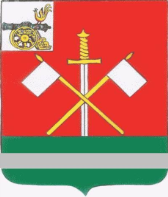 Глава муниципального образования «Монастырщинский район»Смоленской области                Председатель                Монастырщинского районного                Совета депутатов                                В.Б. Титов                                         П.А. СчастливыйПриложение к решению Монастырщинскогорайонного Совета депутатовот 22 декабря 2022 г.№65Показатель2021 год2022 годв % к 2021 годуЗерна в бункерном весе, тонн20074,414369,171,6Картофеля, тонн4277,34117,296,3Овощей, тонн719,6717,299,7